          Na temelju članka 136. i 137. Općeg poreznog zakon („Narodne novine“ broj 115/16) i članka 45. Statuta Općine Punat („Službene novine Primorsko-goranske županije“ broj 8/18), općinski načelnik donosi ODLUKU o oslobađanju naknade troškova ovrheČlanak 1.          Ovom Odlukom propisuje se oslobađanje od naknade troškova ovrhe u iznosu od 200,00 kuna kada rješenje o ovrsi nije upućeno Financijskoj Agenciji, kada iznos glavnice sa zateznim kamatama ne prelazi iznos od 1.000,00 kuna i kada je ovršenik u cijelosti podmirio dug i zatezne kamate.Članak 2.          Za oslobađanje od plaćanja naknade troškova ovrhe potreban je pisan zahtjev ovršenika.Članak 3.          Ova Odluka stupa na snagu danom donošenja.                                                                                              OPĆINSKI NAČELNIK	        Marinko Žic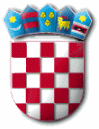 R E P U B L I K A   H R V A T S K APRIMORSKO – GORANSKA ŽUPANIJAOPĆINA PUNATOPĆINSKI NAČELNIKKLASA: 080-02/18-01/2URBROJ: 2142-02-02/1-18-29Punat, 18. srpnja 2018. godine